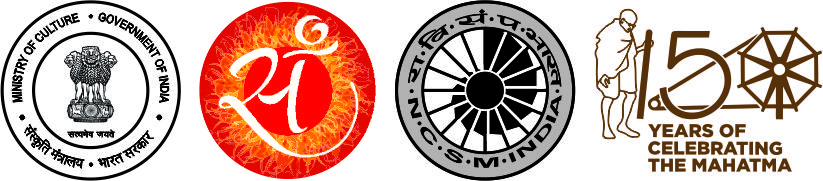 VISVESVARYA INDUSTRIAL AND TECHNOLOGICAL MUSEUMKasturba Road, Bengaluru -560001(A constituent unit of National Council of Science Museums)E-Tender Notice	E-tenders are invited from reputed and well experienced agencies/firms for Supply, Installation, Testing and Commissioning of fire fighting system at Dr.APJ Abdul Kalam Science Centre and Planetarium at Puducherry, an estimated cost of Rs.10.36 Lakhs. Agencies having proven experience in SITC of fire fighting system works may visit the CPP Portal website: www.eprocure.gov.in/eprocure/cppp to download the tender documents using tender ID 2022_NCSM_682139_1 and upload the tenders online. Director, VITM Bengaluru reserves the right to reject any/all the tenders without assigning any reason.Synopsis of tender:Estimated cost of work Rs.10.36 LakhsEMD AmountRs.26,000/-Period of completion of work60 Days Bid Document Publishing Date & TimeApril 04, 2022 (As per portal time)Bid Document Download Start Date & TimeApril 04, 2022 (As per portal time)Bid Document Download End Date & TimeApril 25, 2022 (As per portal time)Bid submission Start Date & TimeApril 05, 2022 (As per portal time)Bid submission End Date & TimeApril 25, 2022 till 02:00 PMBid Opening (Technical) Date & TimeApril 26, 2022 at 3:00 PM